Об утверждении Положения о порядке определения и уплаты муниципальными унитарными предприятиями Шумерлинского муниципального округа Чувашской Республики части прибыли, подлежащей перечислению в бюджет  Шумерлинского муниципального округа          Руководствуясь постановлением Кабинета Министров Чувашской Республики от 12.04.2002 № 110 «Об  утверждении Положения об отраслевых балансовых комиссиях и Положения о порядке определения и уплаты государственными унитарными предприятиями Чувашской Республики части прибыли, подлежащей перечислению в республиканский бюджет Чувашской Республики»,  решением Собрания депутатов Шумерлинского муниципального округа от 23.11.2021 № 2/12 «Об утверждении Положения о регулировании бюджетных правоотношений в Шумерлинском муниципальном округе  Чувашской Республики» администрация Шумерлинского муниципального округа  п о с т а н о в л я е т:         1. Утвердить Положение о порядке определения и уплаты муниципальными унитарными предприятиями Шумерлинского муниципального округа Чувашской Республики части прибыли, подлежащей перечислению в бюджет  Шумерлинского муниципального округа  (Приложение  прилагается).          2. Признать утратившим силу постановление главы администрации Шумерлинского района от 13.05.2011 г. № 264 «Об утверждении Положения о порядке определения и уплаты муниципальными унитарными предприятиями Шумерлинского района части прибыли, подлежащей перечислению в бюджет Шумерлинского района».         3. Контроль за исполнением настоящего постановления возложить на заместителя главы администрации - начальника отдела сельского хозяйства и экологии  администрации Шумерлинского муниципального округа  Мостайкина А.А.         4. Настоящее постановление вступает в силу после его официального опубликования в периодическом печатном издании «Вестник Шумерлинского муниципального округа» и подлежит размещению на официальном сайте Шумерлинского муниципального округа в информационно-телекоммуникационной сети «Интернет».Глава Шумерлинского муниципального округа Чувашской Республики                                                                                        Л.Г. Рафинов Приложение к постановлению администрации Шумерлинского муниципального округаот   __.__.2022 № __ПОЛОЖЕНИЕо порядке определения и уплаты муниципальными унитарными предприятиями Шумерлинского муниципального округа Чувашской Республики части прибыли, подлежащей перечислению в бюджет Шумерлинского муниципального округаI. Общие положения1.1. Настоящее Положение разработано на основании статьи 295 Гражданского кодекса Российской Федерации, статьи 42 Бюджетного кодекса Российской Федерации, статьи 17 Федерального закона от 14 ноября 2002 года № 161 –ФЗ «О государственных и муниципальных унитарных предприятиях», статьи 55 Федерального закона от 6 октября 2003 года  № 131-ФЗ «Об общих принципах организации местного самоуправления  в Российской Федерации», статьи 51 Закона Чувашской Республики  от 18 октября 2004 года № 19 «Об организации местного самоуправления в Чувашской Республике», Уставом Шумерлинского муниципального округа Чувашской Республики, в целях обеспечения пополнения доходной части бюджета Шумерлинского муниципального округа Чувашской Республики за счет эффективного использования имущества, находящегося в муниципальой собственности Шумерлинского муниципального округа Чувашской Республики и закрепленного за муниципальными унитарными предприятиями Чувашской Республики на праве хозяйственного ведения или на праве оперативного управления (далее - предприятия). 1.2. Настоящее Положение определяет порядок, размеры и сроки уплаты части прибыли предприятия, остающейся после уплаты налогов и иных обязательных платежей (далее - части прибыли) и подлежащей перечислению в бюджет Шумерлинского муниципального округа Чувашской Республики (далее – бюджет Шумерлинского муниципального округа).II. Порядок определения части прибыли, подлежащей перечислению в бюджет Шумерлинского муниципального округа2.1. Размер части прибыли предприятий, остающейся после уплаты налогов и иных обязательных платежей в бюджет и подлежащей перечислению в бюджет Шумерлинского муниципального округа, устанавливается решением Собрания депутатов Шумерлинского муниципального округа от 23.11.2021 № 2/12 «Об утверждении Положения о регулировании бюджетных правоотношений в Шумерлинском муниципальном округе  Чувашской Республики». При этом расчет суммы прибыли, подлежащей перечислению в бюджет Шумерлинского муниципального округа, осуществляется от чистой прибыли, остающейся в распоряжении предприятия после уплаты установленных законодательством налогов и иных обязательных платежей (строка 2400 формы по ОКУД 0710002 "Отчет о финансовых результатах"). 2.2. Размер части прибыли, подлежащей перечислению в бюджет Шумерлинского муниципального округа, в числе значений показателей экономической эффективности деятельности предприятий на очередной финансовый год и аналогичных прогнозных значений на два последующих года утверждается администрацией Шумерлинского муниципального округа, с учетом рекомендаций балансовой комиссии до 15 декабря текущего финансового года и в течение пяти рабочих дней после дня его утверждения доводится до предприятий. Руководитель предприятия ежегодно, до 30 марта года, следующего за отчетным финансовым годом, вместе с отчетом о деятельности предприятия за отчетный финансовый год представляет в отдел экономики, земельных и имущественных отношений администрации Шумерлинского муниципального округа годовую бухгалтерскую (финансовую) отчетность и предложения по уточнению размера части прибыли, подлежащей перечислению в бюджет Шумерлинского муниципального округа, исходя из фактически достигнутой величины чистой прибыли за отчетный финансовый год, в форме расчета суммы части прибыли, подлежащей перечислению  в бюджет Шумерлинского муниципального округа в соответствии с приложением к настоящему Положению.Размер чистой прибыли предприятия, полученной за отчетный финансовый год, и размер части прибыли, подлежащей перечислению в бюджет Шумерлинского муниципального округа в текущем финансовом году, утверждаются администрацией Шумерлинского муниципального округа с учетом рекомендаций балансовой комиссии не позднее 1 мая текущего финансового года и доводятся до предприятия в срок до 10 мая текущего финансового года. 2.3. Отдел экономики, земельных и имущественных отношений администрации Шумерлинского муниципального округа с учетом значений показателей экономической эффективности деятельности предприятий на очередной финансовый год, а также аналогичных прогнозных значений на два последующих года ежегодно представляет до 15 июня текущего года в финансовый отдел администрации Шумерлинского муниципального округа прогнозные размеры зачисления в доходы бюджета Шумерлинского муниципального округа части прибыли предприятий, подлежащей перечислению в доходы бюджета Шумерлинского муниципального округа на очередной финансовый год. III. Порядок  уплаты в бюджет Шумерлинского муниципального округа  части прибыли предприятий3.1. Часть прибыли, подлежащая в соответствии с разделом II настоящего Положения зачислению в бюджет Шумерлинского муниципального округа, перечисляется предприятием до 1 июня текущего года на единый счет Управления федерального казначейства по Чувашской Республике по конкретному коду бюджетной классификации. Сумма части прибыли считается уплаченной с момента зачисления платежей  на счет бюджета Шумерлинского муниципального округа, открытый в Управлении федерального казначейства по Чувашской Республике.3.2. В 3-дневный срок со дня перечисления причитающейся в бюджет Шумерлинского муниципального округа части прибыли предприятие извещает в письменном виде отдел экономики, земельных и имущественных отношений  администрации Шумерлинского муниципального округа с приложением копии платежного документа.IV. Ответственность и контроль4.1. Руководитель предприятия несет персональную ответственность за достоверность данных о результатах финансового-хозяйственной деятельности предприятия, правильность исчисления и своевременность уплаты платежей, предоставление отчетности.  4.2. Контроль за перечислением предприятиями части прибыли в бюджет Шумерлинского муниципального округа осуществляется отделом экономики, земельных и имущественных отношений администрации Шумерлинского муниципального округа на основании представленных платежных документов и анализа бухгалтерской (финансовой) отчетности предприятия.  В случае неисполнения или ненадлежащего исполнения предприятием обязанности по перечислению части прибыли в бюджет Шумерлинского района отдел экономики земельных и имущественных отношений администрации Шумерлинского муниципального округа в 10-дневный срок со дня неисполнения или ненадлежащего исполнения предприятием обязанности по перечислению части прибыли в бюджет Шумерлинского муниципального округа направляет главе Шумерлинского муниципального округа предложения по принятию мер ответственности в отношении руководителя предприятия.Приложениек Положению о порядке определенияи уплаты муниципальными унитарными предприятиями Шумерлинскогомуниципального округа Чувашской Республикичасти прибыли, подлежащейперечислению в бюджетШумерлинского муниципального округаРасчетсуммы части прибыли, подлежащей перечислению в бюджетШумерлинского муниципального округаРуководитель предприятия    _______________              __________________________                                                    (подпись)                                ( расшифровка подписи)Главный бухгалтер                 ________________              _________________________                                                      (подпись)                                 (расшифровка подписи)М.П. «____» ____________ 20___г.             (дата сдачи расчета)ЧĂВАШ  РЕСПУБЛИКИ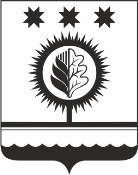 ЧУВАШСКАЯ РЕСПУБЛИКАÇĚМĚРЛЕ МУНИЦИПАЛЛĂОКРУГĔН АДМИНИСТРАЦИЙĚЙЫШĂНУ__.__.2022  ___ № Çěмěрле хулиАДМИНИСТРАЦИЯШУМЕРЛИНСКОГО МУНИЦИПАЛЬНОГО ОКРУГА ПОСТАНОВЛЕНИЕ__.__.2022 № ____   г. Шумерля№ п/пПоказателиЕдиница измеренияПо данным плательщика12341.Чистая прибыльРуб.2.Размер части прибыли, подлежащей перечислению в бюджет Шумерлинского муниципального округа%3.Сумма чистой прибыли (стр.1х стр.2/100)Руб.4Часть прибыли, подлежащая перечислению в бюджет Шумерлинского муниципального округаТыс. руб.